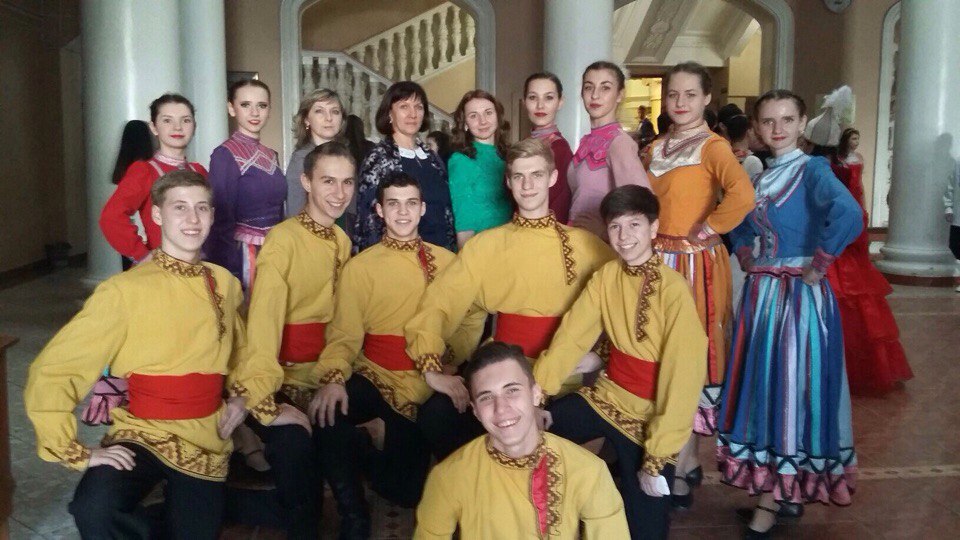 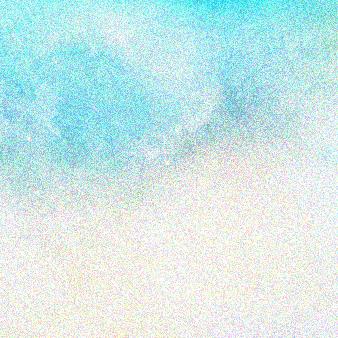 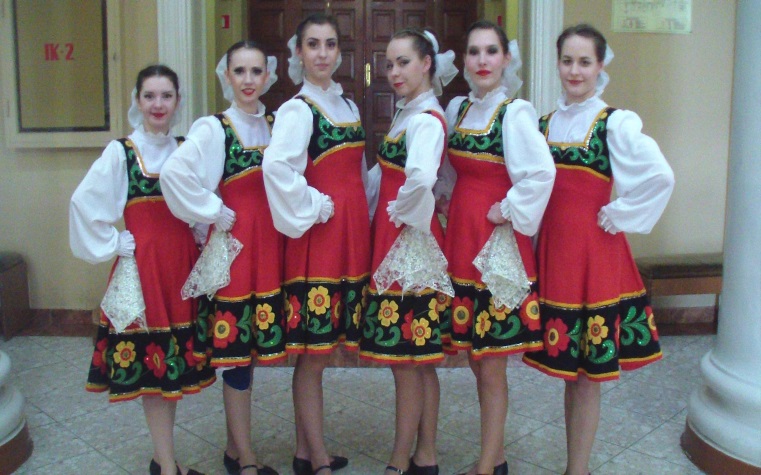 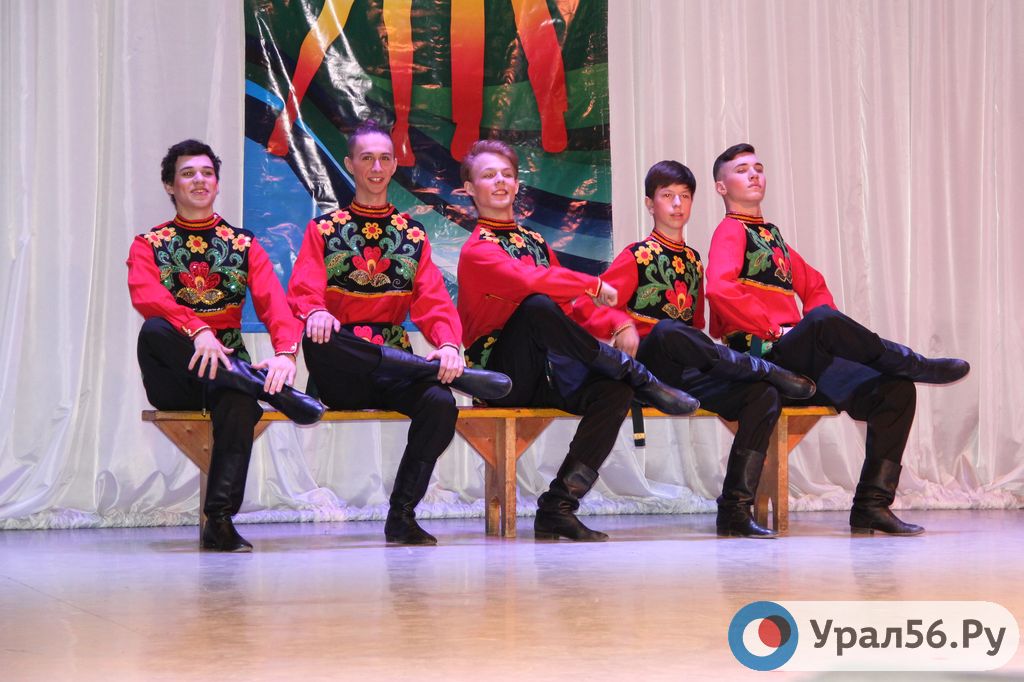 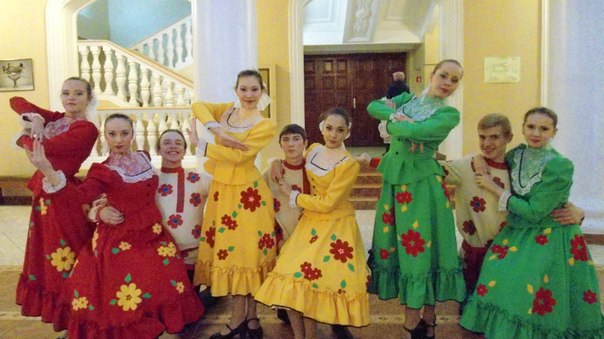 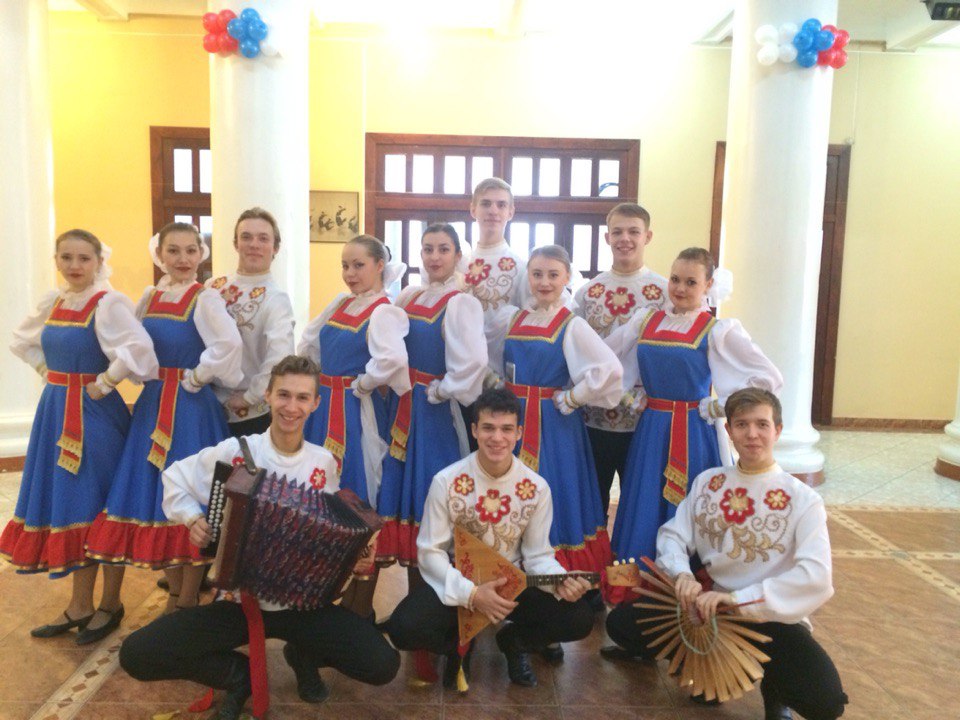 